ECRITURE GS ECRIRE DES MOTS EN CURSIVEDu 15 au 19 juin Entraîne-toi à écrire les lettres : l  et g(Nous les avons déjà étudiées mais elles sont difficiles)D’abord en passant le doigt dessus puis en la faisant en pâte à modeler ou en pâte à sel.Ensuite exerce-toi en écrivant avec un feutre à l’intérieur des petites lettres.Puis écris les tout seul sur l’interligne du dessous.Ensuite, entraine-toi à écrire plusieurs fois sur la ligne les mots en les séparant bien. 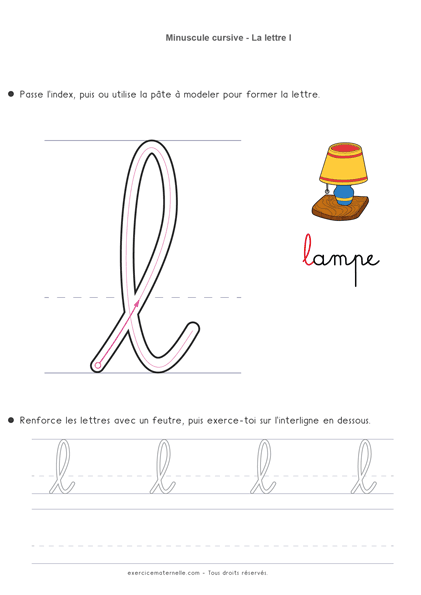 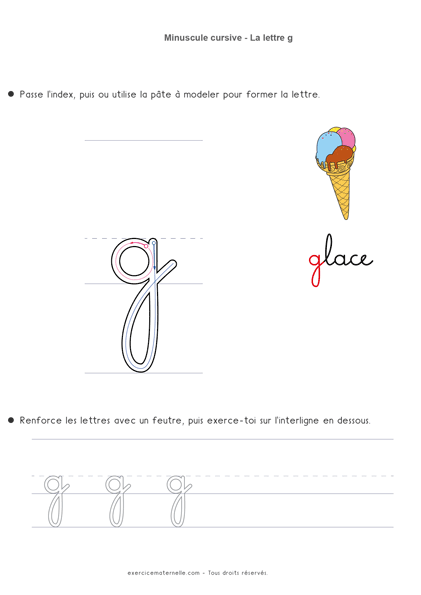 une   graine          _____  ___________     le     soleil____  ___________           la     montagne             _____  _____________ l’océan______________    le    désert                                                        ____  ___________     l’oiseau__________________une   souris____   ____________     